My GoalsName: 									Date:______________________________________________________________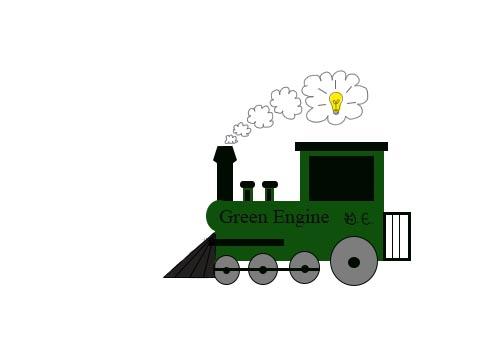 DateGoal Was MadeGoal - Make it specific! E.g. Instead of saying “learn how to use proper punctuation,”  you could say: “Learn how to use a semicolon properly.”Accomplished Check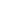 Date:  Check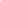 Date:  Check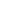 Date:  Check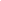 Date:  Check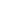 Date:  Check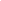 Date:  Check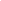 Date:  Check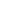 Date:  Check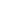 Date:  Check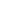 Date:  Check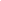 Date:  Check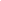 Date:  Check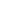 Date: 